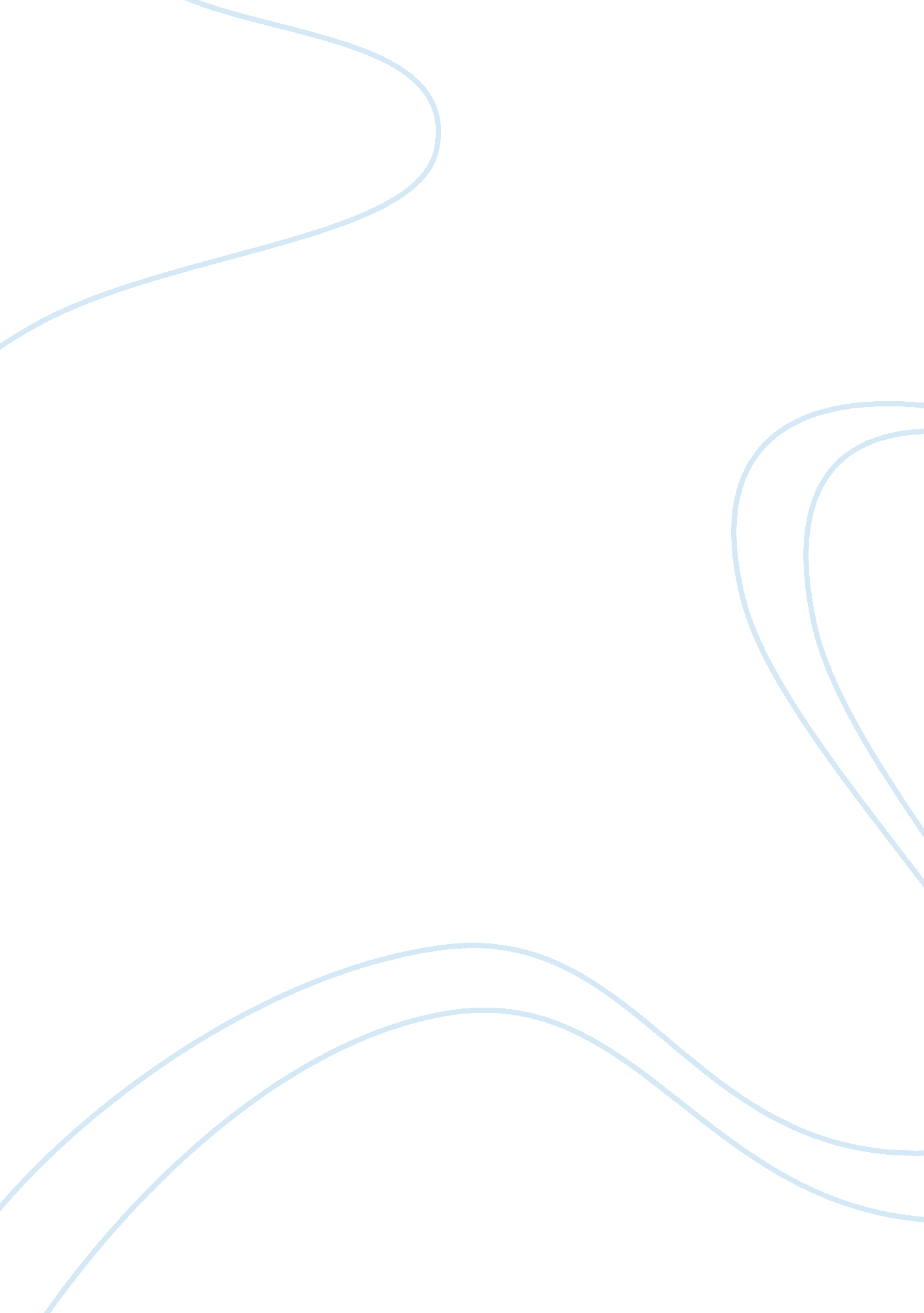 Have that is important in taking care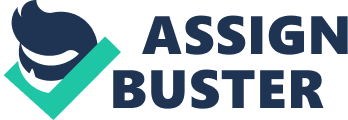 Have you ever asked yourself this question- in the event of an environmental disaster or even economic disaster, how would you survive through? After all, nature is quite unpredictable. The truth is, most of us would probably not survive. But just like you prepare for success and failure simultaneously, being prepared for any crisis is also important. So how do you prepare to ensure that during a catastrophe, you can be in a position to provide food for you and your family and survive through? Don’t worry because all you need is a good survival guide like The Lost Ways 2 that claims to have all the secrets you need to survive through the worst conditions and with the least amount of resources. In this review, we find out if it really works or it is just another scam. What is The Lost Ways 2? It is a 300-page survival guide book created by Claude Davis and is available in both digital and printed version. Besides, it includes detailed chapters that make it easy to read and understand everything.  The guide claims to help people prepare on how to deal with the worst crisis caused by famine, war, or natural disasters. This is by teaching people all the ancient secrets and techniques our forefathers used to deal with worst conditions like drought, diseases, financial crisis and other life threating issues. According to Claude, everything in the guide is practical and approved scientifically. Each chapter of The Lost Ways 2 addresses a unique survival need that is important in taking care of yourself as well as your family. Who is the Author? The Lost Ways 2 was created by Claude Davis, a survival expert and an author with over 30 years of experience. In fact, he is also behind the survival website, AskAPrepper. com. He created the program after seeing how the modern society is disconnected from the ways of our ancestors. According to Claude, the program is aimed at helping us to get back on the right track. He believes that by sharing the long forgotten survival tactics that our forefathers used, he can equip people with useful survival skills to use when disaster comes their way. What is Included in The Lost Ways 2 Guide? Well, you’re probably wondering what is included within this guide and what survival skills you will learn. Of course, there is tons of information in this guide so these are just some of the major things you can expect to learn. To start with, you will learn how you can use common plants probably already in your backyard to treat various illnesses like diabetes, infections and heart diseases. The guide also includes information on how to dig a well in your backyard to get fresh water and without spending a single dollar. But here is the best part: the program teaches you how to prepare a super-food that is guaranteed to protect you against any food shortage due to famine or drought. Claude claims the food is very nutritious, does not spoil and will probably not cost you a dime to prepare because you probably have all the needed ingredients. Additionally, you will learn how to build your own cabin using logs that you can use as a vacation home or live during a crisis. And that’s not all. The guide also covers in detail the techniques of building a simple and effective water filter using activated charcoal in case all the water available is contaminated. Also, Claude has shared his own techniques of creating activated charcoal pills for treating high bad cholesterol levels and indigestion. Any Bonuses? When you buy this guide, you will also get two guides for free worth over $29 each including: 1. How to Become Self-Sufficient on 4 Acres of LandThis bonus guide is specifically designed for people who would like to have a self-sufficient homestead. The guide teaches you how to divide your piece of land into small parts so you can get the most out of it. Beside, you will learn the best techniques of preserving food, how to live without electricity, home safety tips, how to harvest and filter rainwater and other survival tips. 2. What Do You Need to Have Ready Before an EMPAccording to Claude, our forefathers had no clue about an EMP but they were always prepared for such catastrophes. This guide contains 43 things you need to have in advance prior to an EMP attack. You will learn how to be self-sufficient and how to stay protected. AdvantagesAll the tips and techniques in this guide are practical and can be used at anytimeOffers readers hassle-free 60-day money back guarantee if they are not happy with information in the bookIncludes both basic and complex ideas for surviving in harsh conditionsTeaches readers how to create animal traps to catch preyBoasts fast and helpful customer support especially via email in case you get stuck somewhere while reading the bookBeing available in printed and digital version makes it easy to understand and even implement the techniquesEquips its readers with knowledge on how to survive with the least amount of resources in worst scenarios just like our ancestorsRelatively inexpensive given that you will also receive two free bonus guides along with the bookProblems with The Lost Ways 2*Although the book is available in printed and digital format, if you choose the printed format then you will have to incur extra costs for the shipping and handling.*Demands a lot of commitment and effort from the reader in order to master all the techniques in the book. So if you know you cannot find the time to read a 300-page book, The Lost Ways 2 is not for you. *The guide does not have any audio or video tutorials. Therefore, if you’re more of a visual learner you may have a rough time understanding all the techniques in the guide. Final VerdictOverall, The Lost Ways 2 is a very informative survival program that will help you learn how to prepare for natural disasters. It contains very useful and interesting information that anybody looking to be self-sufficient is sure to find useful. But in case you are still not sure if it is well worth the money, the author offers 60 day money back guarantee in case you are not happy with the purchase. Furthermore, you don’t even need to answer any questions and you will get your money within 24-hours. 